COLEGIO EMILIA RIQUELMEGUIA DE APRENDIZAJE EN CASAACTIVIDAD VIRTUAL SEMANA DEL 10 AL 14 DE AGOSTOCOLEGIO EMILIA RIQUELMEGUIA DE APRENDIZAJE EN CASAACTIVIDAD VIRTUAL SEMANA DEL 10 AL 14 DE AGOSTOCOLEGIO EMILIA RIQUELMEGUIA DE APRENDIZAJE EN CASAACTIVIDAD VIRTUAL SEMANA DEL 10 AL 14 DE AGOSTO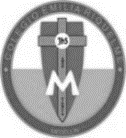 Asignatura: Edu. ReligiosaGrado:   5°Docente: Estefanía LondoñoDocente: Estefanía LondoñoMartes, 11 de agosto del 2020   Agenda virtual: Oración (Clase virtual 08:00am por Zoom).                           Tema #4. La Virgen María, discípula de Jesús. Trabajaremos en el libro en la página 72 a la 75. NOTA:  En el punto #1 no realizaremos el cartel. Miércoles, 12 de agosto del 2020   Agenda virtual: Taller de la unidad #3. Durante esta clase realizarán el taller de la página 76, recuerden que las respuestas están en la unidad que trabajamos.Nota: Recuerden enviarme las evidencias por favor a mi correo. Martes, 11 de agosto del 2020   Agenda virtual: Oración (Clase virtual 08:00am por Zoom).                           Tema #4. La Virgen María, discípula de Jesús. Trabajaremos en el libro en la página 72 a la 75. NOTA:  En el punto #1 no realizaremos el cartel. Miércoles, 12 de agosto del 2020   Agenda virtual: Taller de la unidad #3. Durante esta clase realizarán el taller de la página 76, recuerden que las respuestas están en la unidad que trabajamos.Nota: Recuerden enviarme las evidencias por favor a mi correo. Martes, 11 de agosto del 2020   Agenda virtual: Oración (Clase virtual 08:00am por Zoom).                           Tema #4. La Virgen María, discípula de Jesús. Trabajaremos en el libro en la página 72 a la 75. NOTA:  En el punto #1 no realizaremos el cartel. Miércoles, 12 de agosto del 2020   Agenda virtual: Taller de la unidad #3. Durante esta clase realizarán el taller de la página 76, recuerden que las respuestas están en la unidad que trabajamos.Nota: Recuerden enviarme las evidencias por favor a mi correo. Martes, 11 de agosto del 2020   Agenda virtual: Oración (Clase virtual 08:00am por Zoom).                           Tema #4. La Virgen María, discípula de Jesús. Trabajaremos en el libro en la página 72 a la 75. NOTA:  En el punto #1 no realizaremos el cartel. Miércoles, 12 de agosto del 2020   Agenda virtual: Taller de la unidad #3. Durante esta clase realizarán el taller de la página 76, recuerden que las respuestas están en la unidad que trabajamos.Nota: Recuerden enviarme las evidencias por favor a mi correo. 